TROC GRAINES ET PLANT(E)S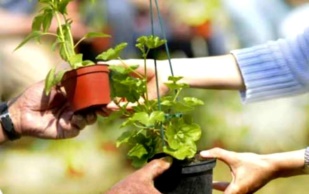 Du 23 Octobre 2022De 10h à 12hNom* : ……………………………….Prénom* : ……………………………………………….Adresse : ………………………………………………………………………………………………Code postal : …………………………… localité : ……………………………………………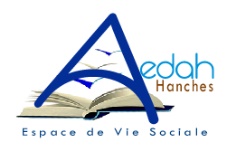  ……………………………………………… /………………………………………………………Courriel : ………………………………………………………………………………………………Profession : ……………………………………… 	Photo autorisées Tarif : GRATUITFait à Hanches, le……………………………………………..Signature :TROC GRAINES ET PLANT(E)SDu 23 Octobre 2022De 10h à 12hNom* : ……………………………….Prénom* : ……………………………………………….Adresse : ………………………………………………………………………………………………Code postal : …………………………… localité : …………………………………………… ……………………………………………… /………………………………………………………Courriel : ………………………………………………………………………………………………Profession : ……………………………………… 	Photo autorisées Tarif : GRATUITFait à Hanches, le……………………………………………..Signature :Nombre de tables demandéesNombre de tables demandées